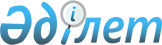 Об утверждении формы сведений о плательщиках платы за цифровой майнинг, объектах обложения, их месте нахождения и об объемах электроэнергии
					
			Утративший силу
			
			
		
					Приказ Заместителя Премьер-Министра - Министра финансов Республики Казахстан от 13 апреля 2022 года № 402. Зарегистрирован в Министерстве юстиции Республики Казахстан 14 апреля 2022 года № 27557. Утратил силу приказом Министра финансов Республики Казахстан от 2 апреля 2024 года № 174.
      Сноска. Утратил силу приказом Министра финансов РК от 02.04.2024 № 174 (вводится в действие по истечении десяти календарных дней после дня его первого официального опубликования).
      В соответствии с пунктом 2 статьи 606-1 Кодекса Республики Казахстан "О налогах и других обязательных платежах в бюджет" (Налоговый кодекс) ПРИКАЗЫВАЮ:
      1. Утвердить прилагаемую форму сведений о плательщиках платы за цифровой майнинг, об объектах обложения, их месте нахождения и об объемах электроэнергии.
      2. Комитету государственных доходов Министерства финансов Республики Казахстан в установленном законодательством Республики Казахстан порядке обеспечить:
      1) государственную регистрацию настоящего приказа в Министерстве юстиции Республики Казахстан;
      2) размещение настоящего приказа на интернет-ресурсе Министерства финансов Республики Казахстан;
      3) в течение десяти рабочих дней после государственной регистрации настоящего приказа в Министерстве юстиции Республики Казахстан представление в Департамент юридической службы Министерства финансов Республики Казахстан сведений об исполнении мероприятий, предусмотренных подпунктами 1) и 2) настоящего пункта.
      3. Настоящий приказ вводится в действие по истечении десяти календарных дней после дня его первого официального опубликования.
      "СОГЛАСОВАН"Министерство цифрового развития, инновациии аэрокосмической промышленностиРеспублики Казахстан Сведения о плательщиках платы за цифровой майнинг, объектах обложения, их месте нахождения и об объемах электроэнергии за отчетный период ____ квартал 20 ____ года
      (Фамилия, имя отчество (при его наличии) руководителя уполномоченногогосударственного органа в области связи либо лица его замещающего)__________________________________________________________________________(Фамилия, имя отчество (при его наличии) работника, ответственного за составление сведений)Дата составления "____" ____________ 20 ___ года Примечание: расшифровка аббревиатур: БИН – бизнес-идентификационный номер;ИИН – индивидуальный идентификационный номер. Пояснение по заполнению формы, предназначенной для сбора административных данных "Сведения о плательщиках платы за цифровой майнинг, объектах обложения, их месте нахождения и об объемах электроэнергии"
      1. Форма разработана в соответствии с пунктом 2 статьи 606-1 Кодекса Республики Казахстан "О налогах и других обязательных платежах в бюджет" (Налоговый кодекс) (далее – Налоговый кодекс).
      2. Форма заполняется должностным лицом, ответственным за составление информации и представляется в территориальные органы государственных доходов по месту нахождения плательщиков, в срок не позднее 15 числа второго месяца, следующего за отчетным кварталом.
      3. Форма подписывается первым руководителем либо лицом, его замещающим, должностным лицом, ответственным за составление информации, и представляется в электронном виде посредством государственной информационной системы "Единая система электронного документооборота государственных органов с web-интерфейсом".
      4. В графе 1 "№" указывается номер по порядку. Последующая информация не должна прерывать нумерацию по порядку.
      5. В графе 2 "Наименование (фамилия, имя, отчество (при его наличии) плательщиков платы за цифровой майнинг" указывается полное наименование юридических лиц или фамилия, имя, отчество (при его наличии) плательщика платы за цифровой майнинг.
      6. В графе 3 "БИН/ИИН" указывается бизнес-идентификационный номер юридического лица, указанного в графе 2, или индивидуальный идентификационный номер физического лица, указанного в графе 2.
      7. В графе 4 "Юридический адрес (место нахождения) плательщиков платы за цифровой майнинг" указывается юридический адрес юридического либо физического лица.
      8. В графе 5 "Объект обложения платой за цифровой майнинг (объем электроэнергии, потребленной при цифровом майнинге (кВт/ч))" указывается объем электроэнергии, потребленной при цифровом майнинге в киловатт-час (кВт/ч), полученной в порядке, предусмотренном Правилами информирования о деятельности по осуществлению цифрового майнинга, утвержденными приказом Министра цифрового развития, инноваций и аэрокосмической промышленности Республики Казахстан от 13 октября 2020 года № 384/НҚ (зарегистрирован в Реестре государственной регистрации нормативных правовых актов под № 21445).
					© 2012. РГП на ПХВ «Институт законодательства и правовой информации Республики Казахстан» Министерства юстиции Республики Казахстан
				
      Заместитель Премьер-Министра- Министр финансовРеспублики Казахстан 

Е. Жамаубаев
Утверждена приказом
Заместителя Премьер-Министра - Министра финансов
Республики Казахстан
от 13 апреля 2022 года № 402форма
№
Наименование (фамилия, имя, отчество (при его наличии) плательщиков платы за цифровой майнинг
БИН / ИИН плательщиков платы за цифровой майнинг
Юридический адрес (место нахождения) плательщиков платы за цифровой майнинг
Объект обложения платой за цифровой майнинг (объем электроэнергии, потребленной при цифровом майнинге (кВт/ч))
1
2
3
4
5
ИТОГО:Приложение
к форме "Сведения
о плательщиках платы
за цифровой майнинг,
об объектах обложения,
их месте нахождения
и об объемах электроэнергии"